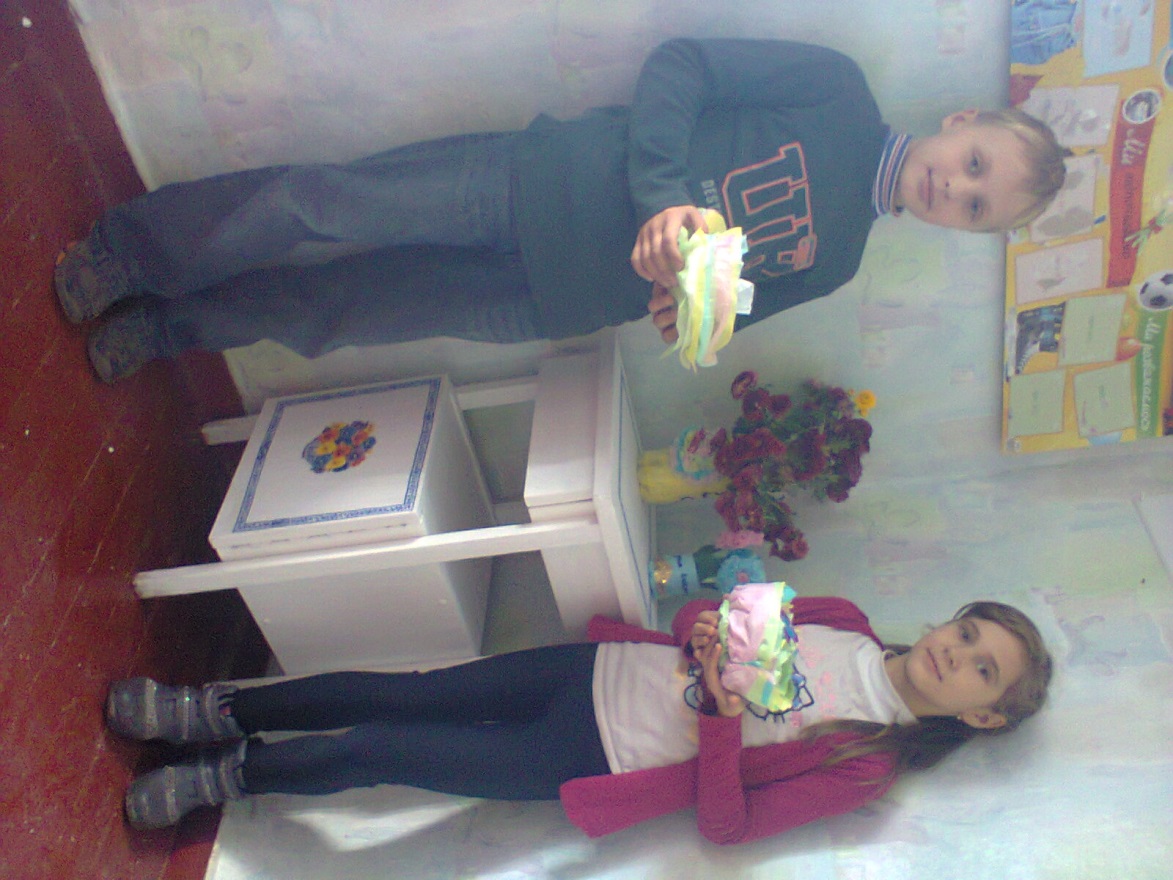 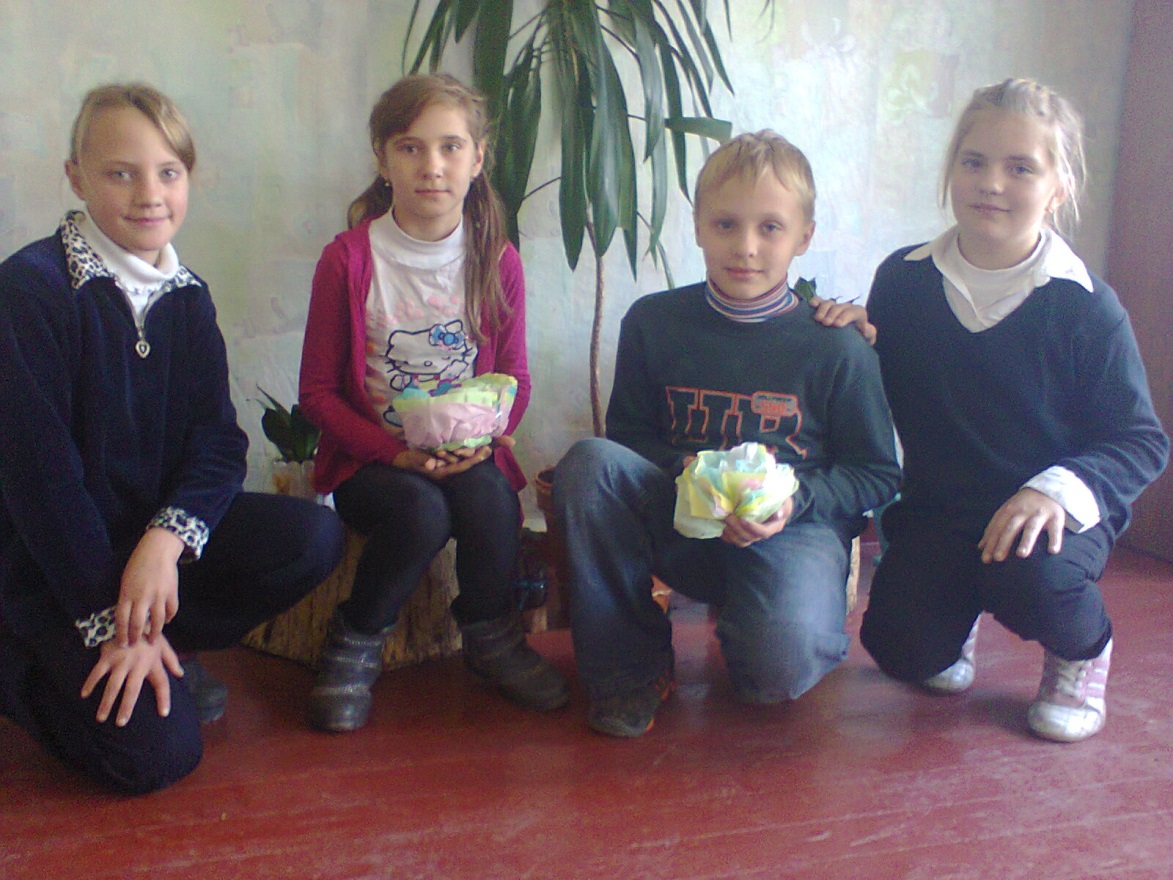 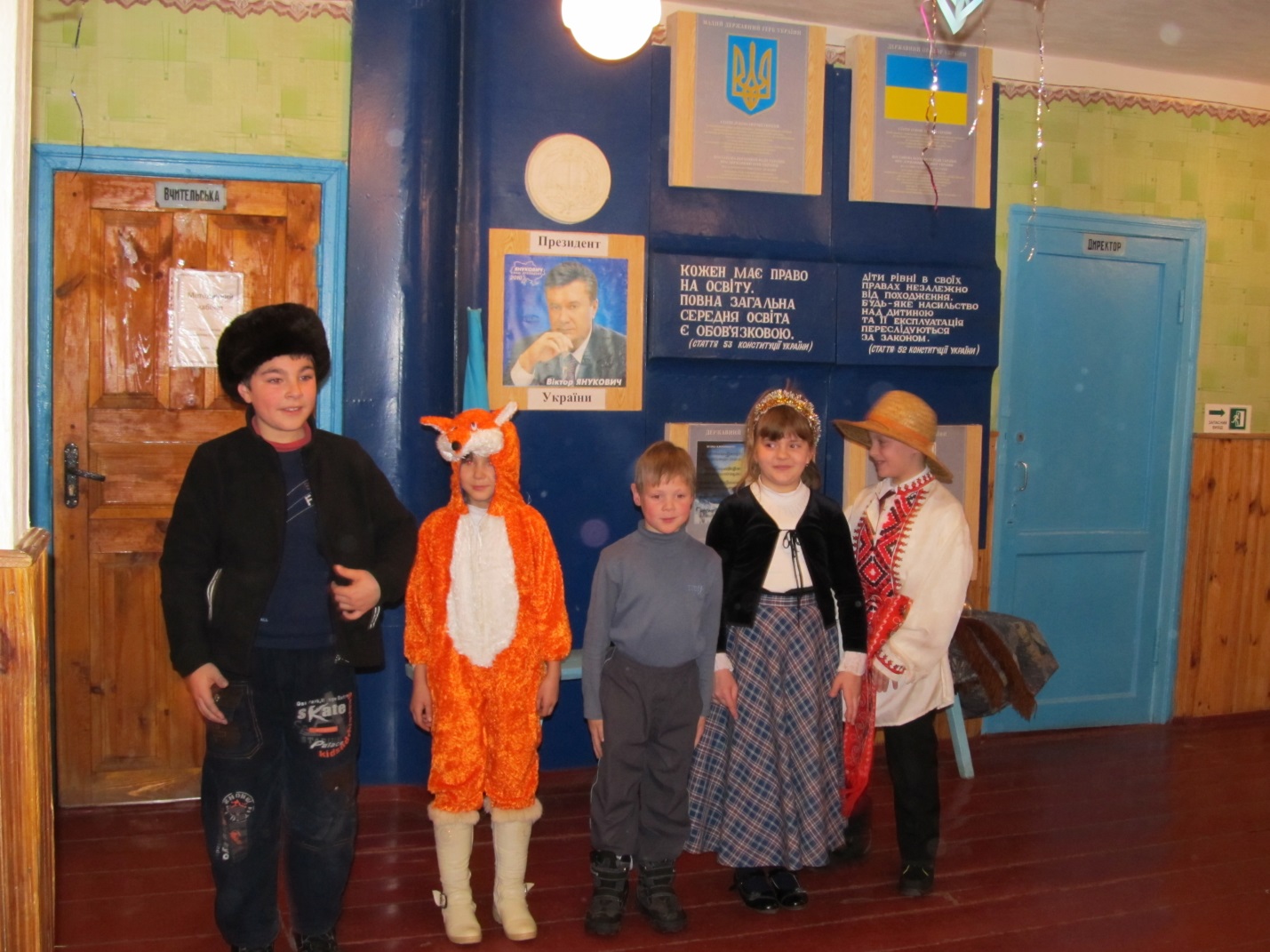 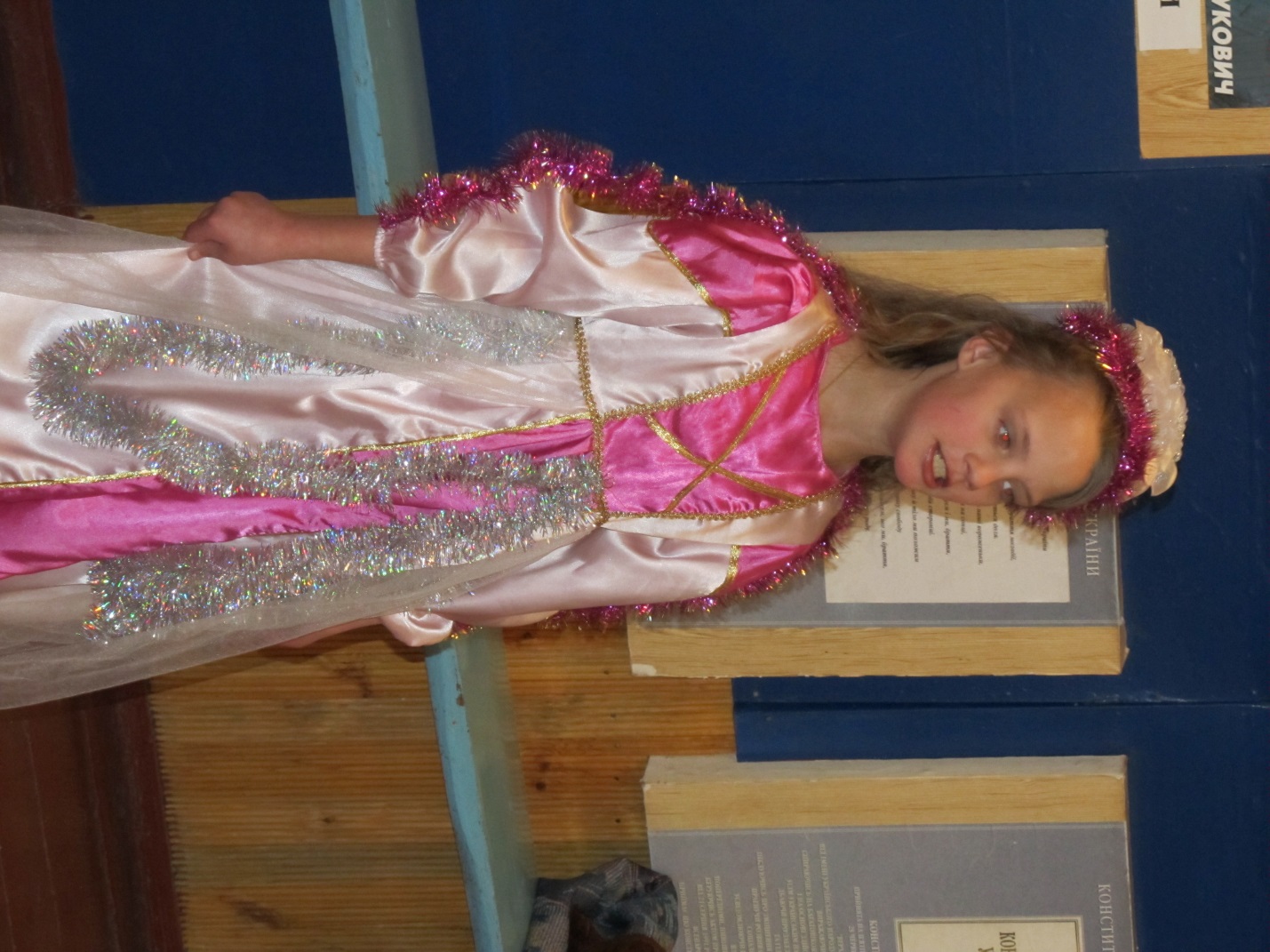 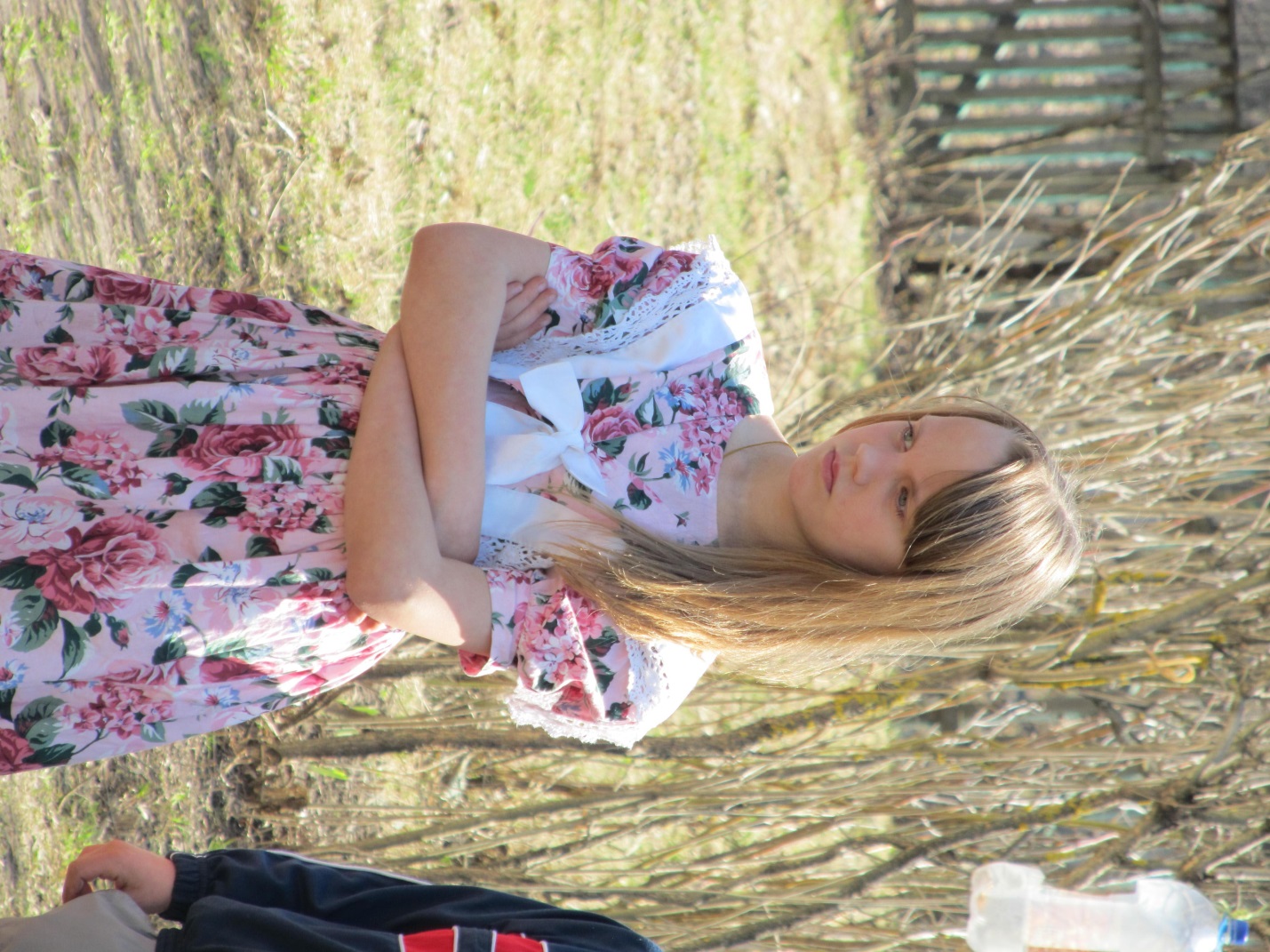 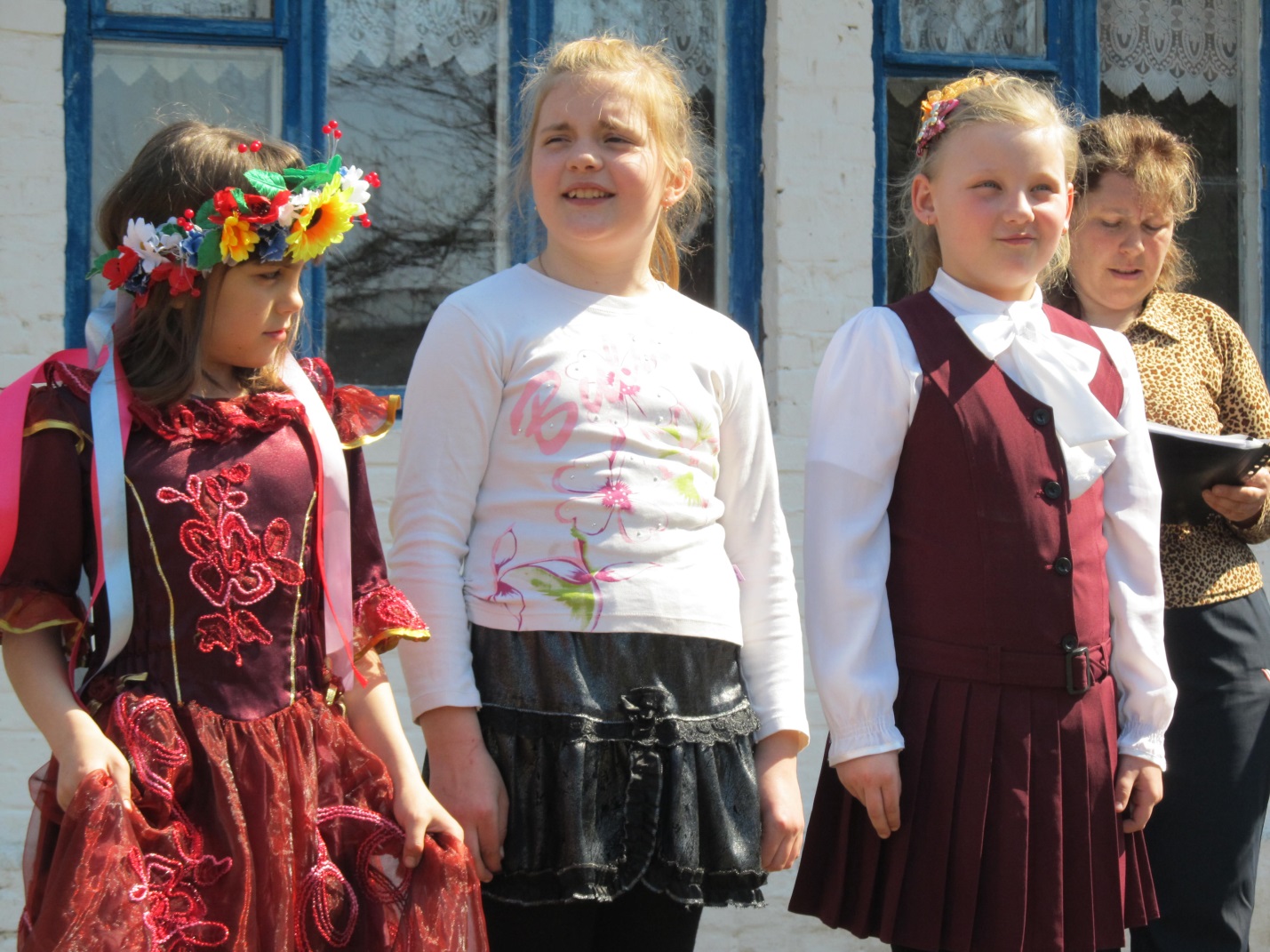 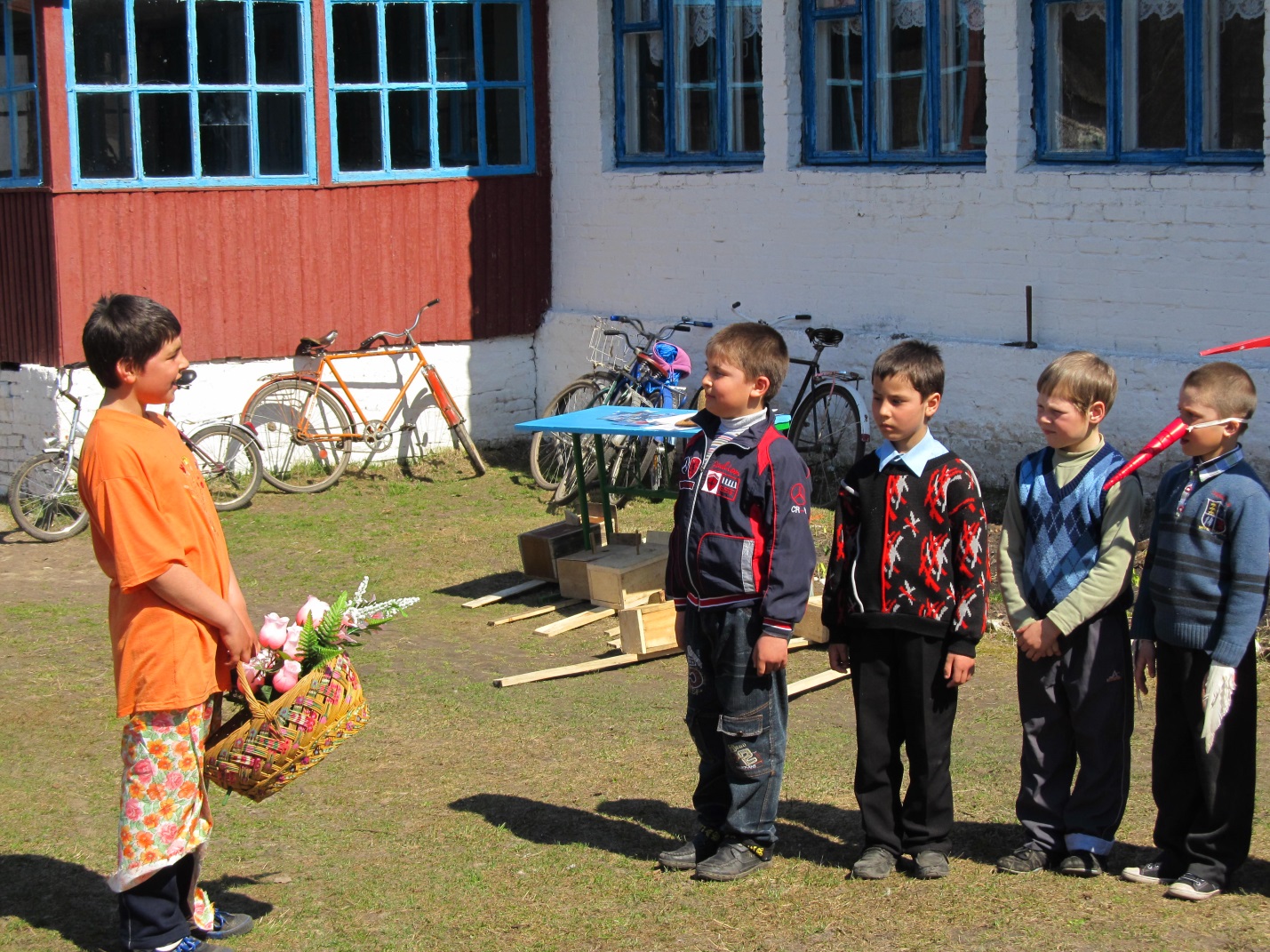 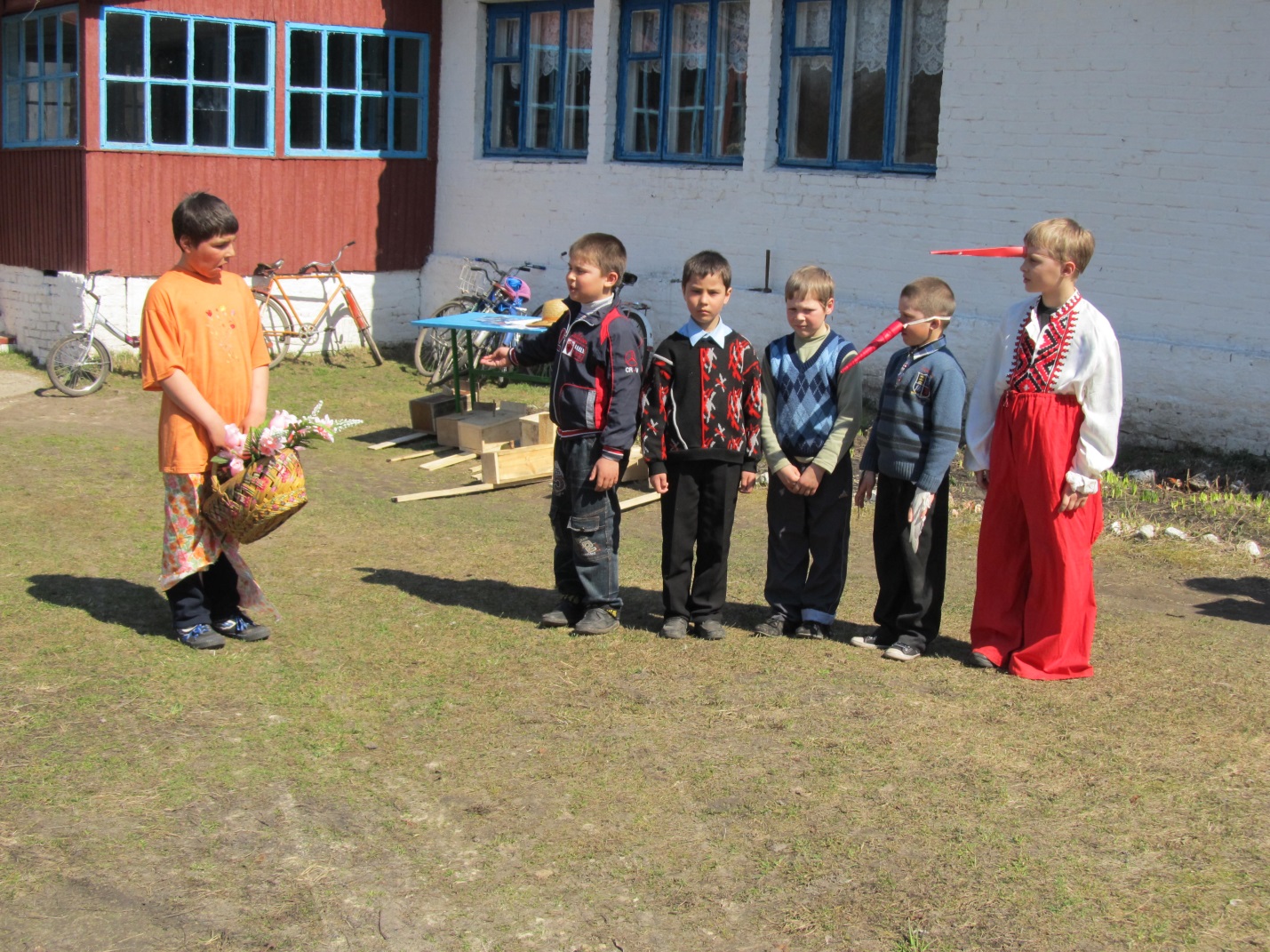 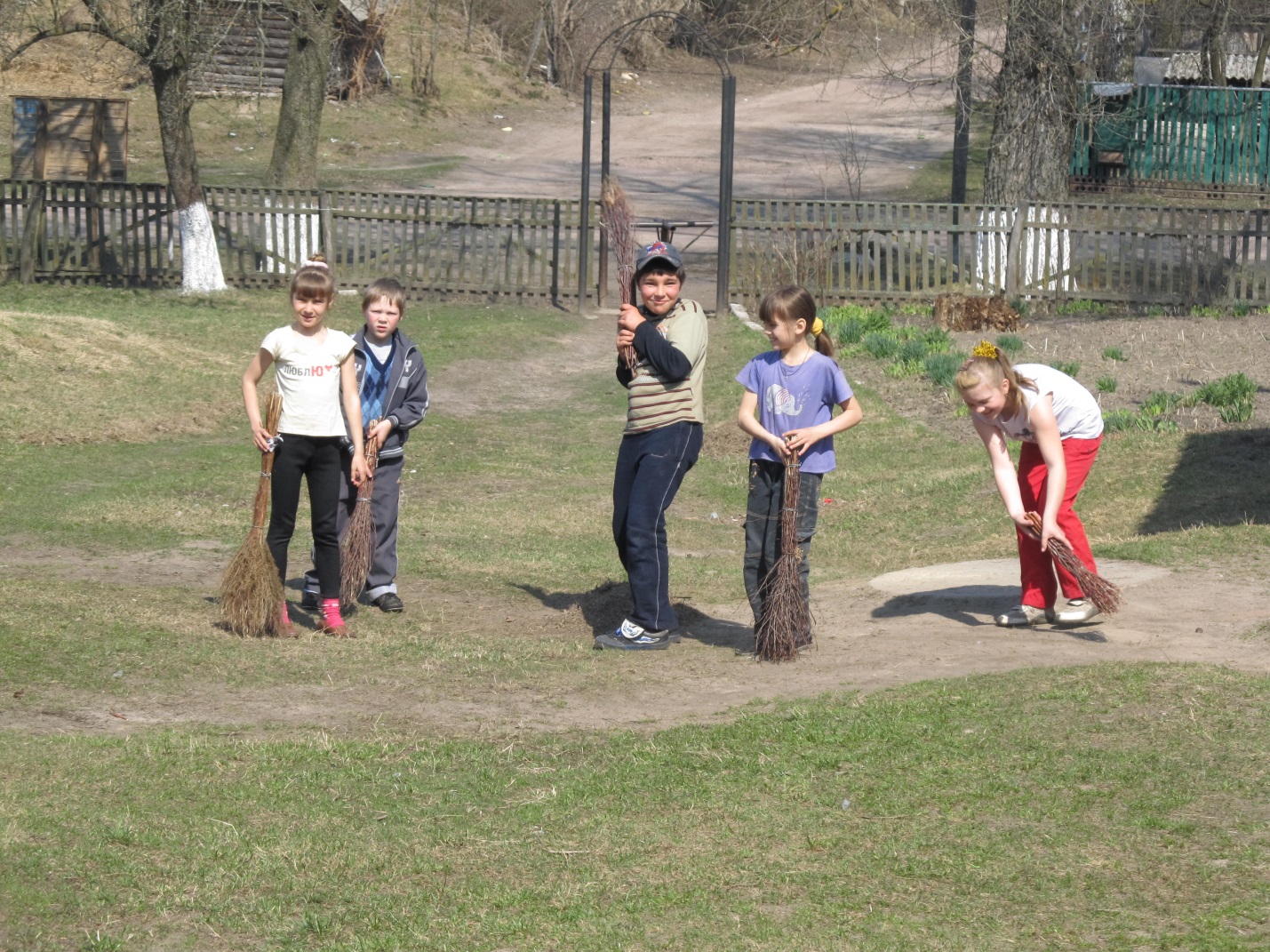 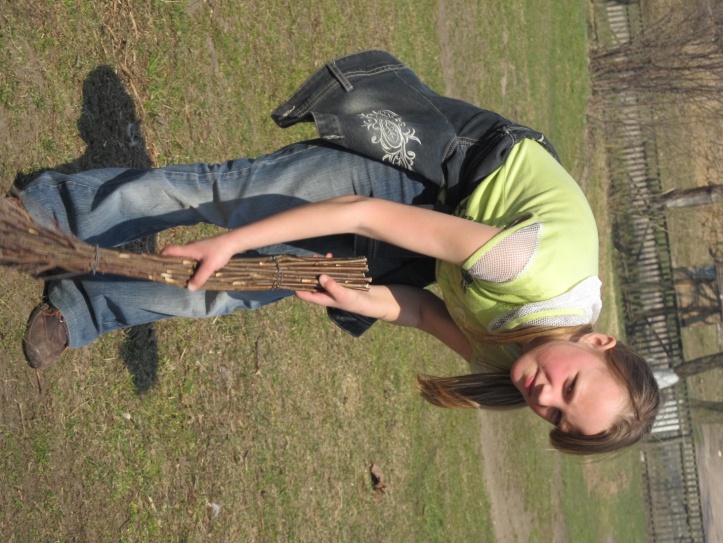 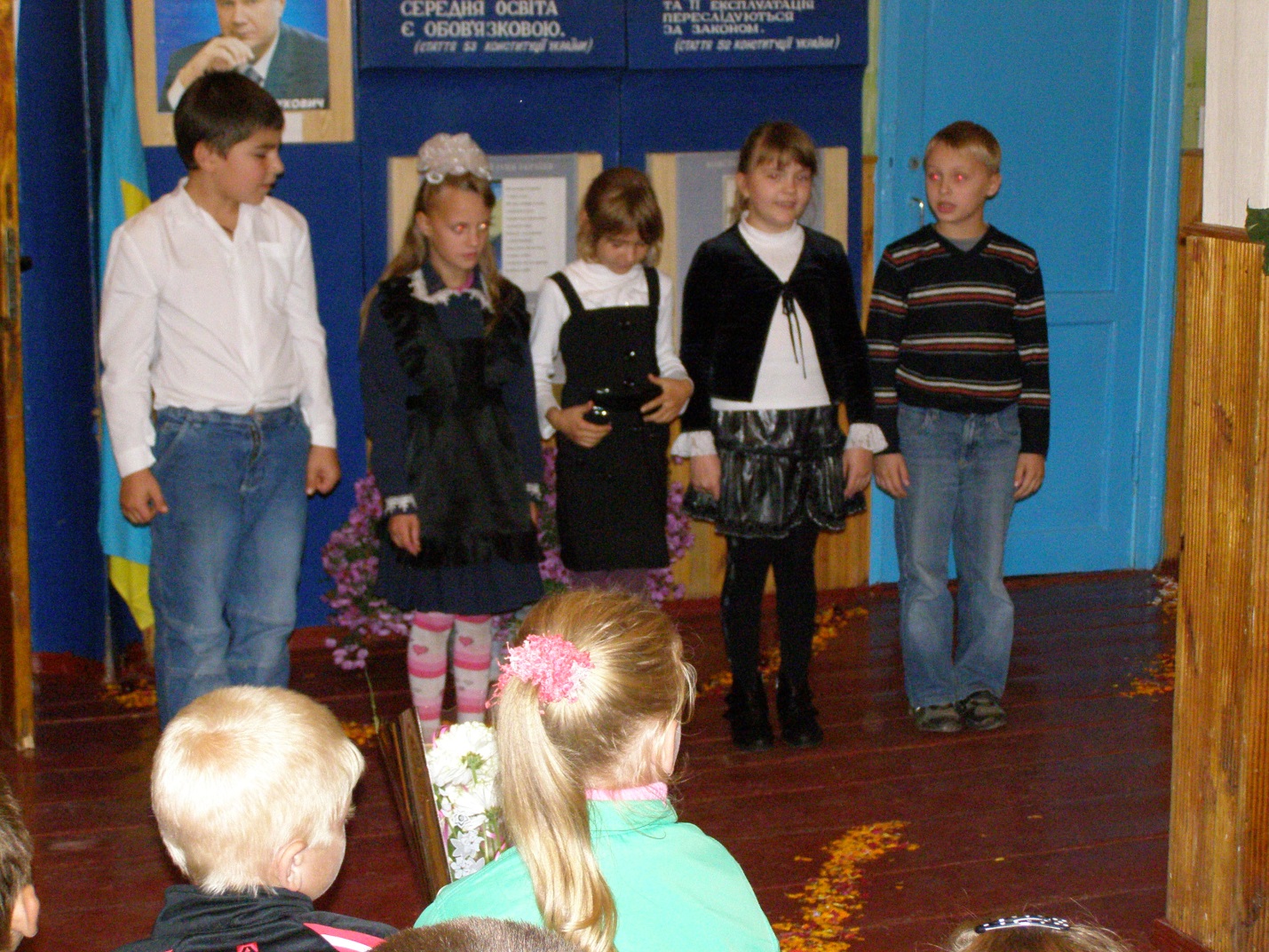 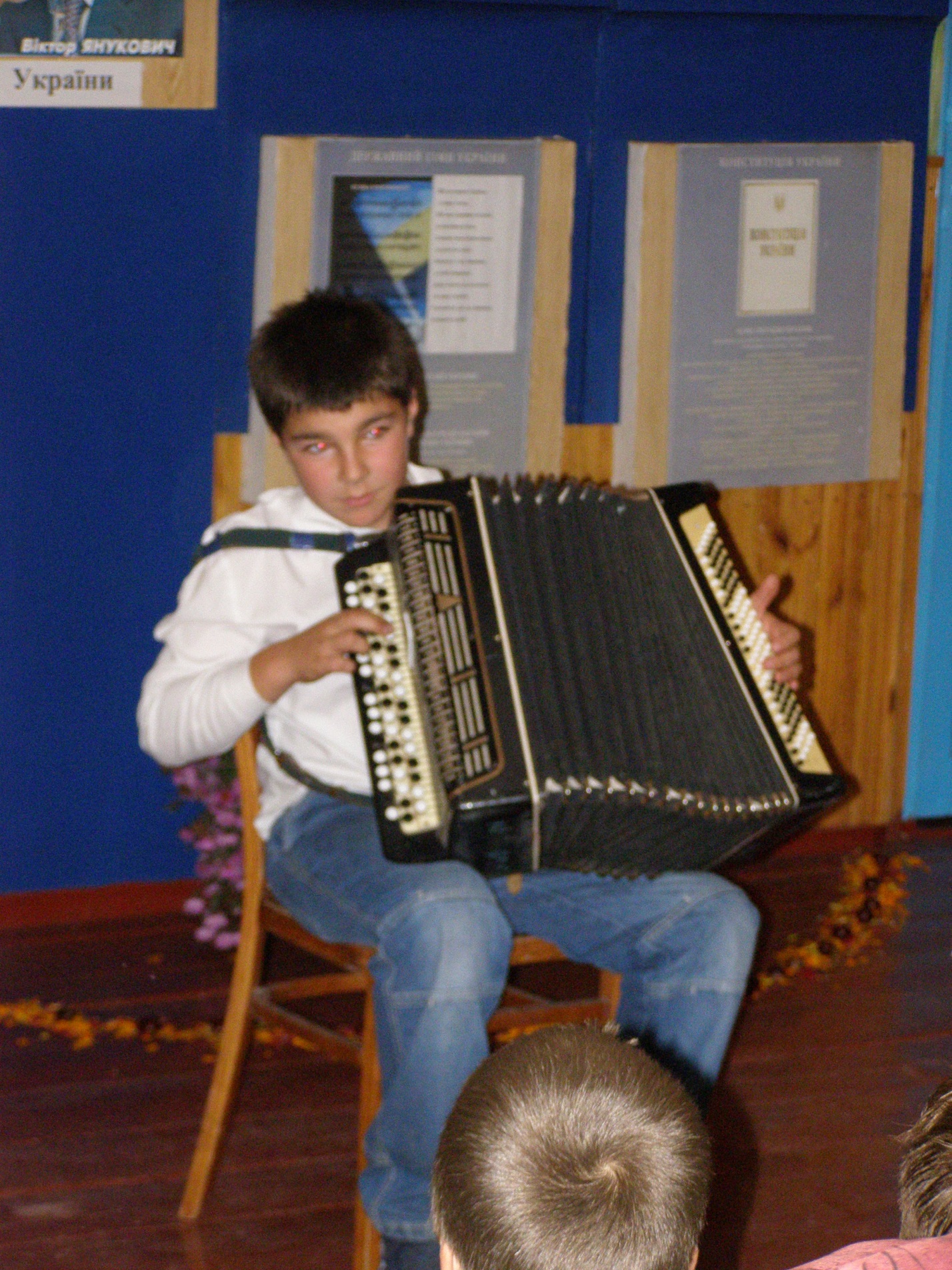 День учителя 4 клас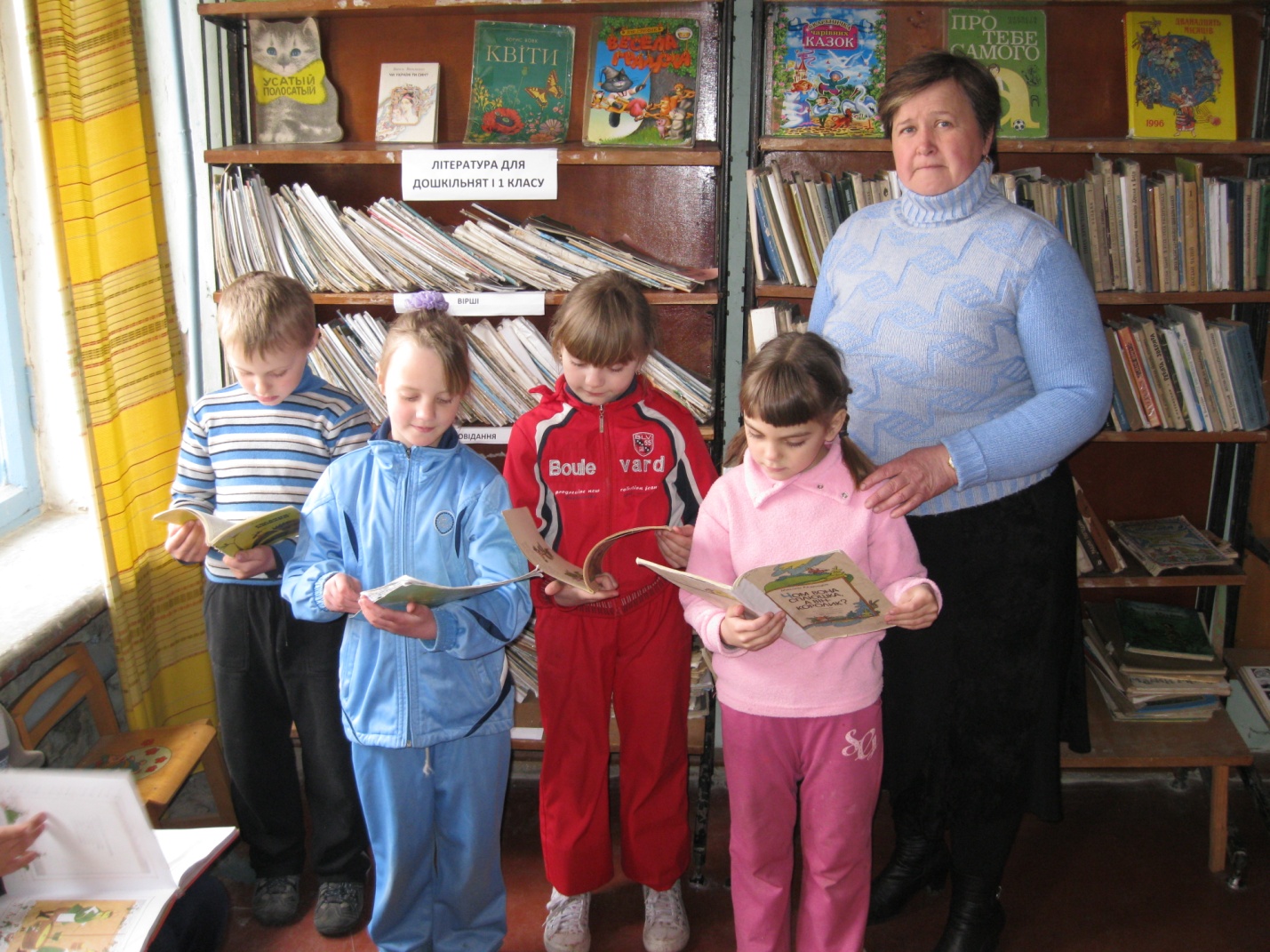 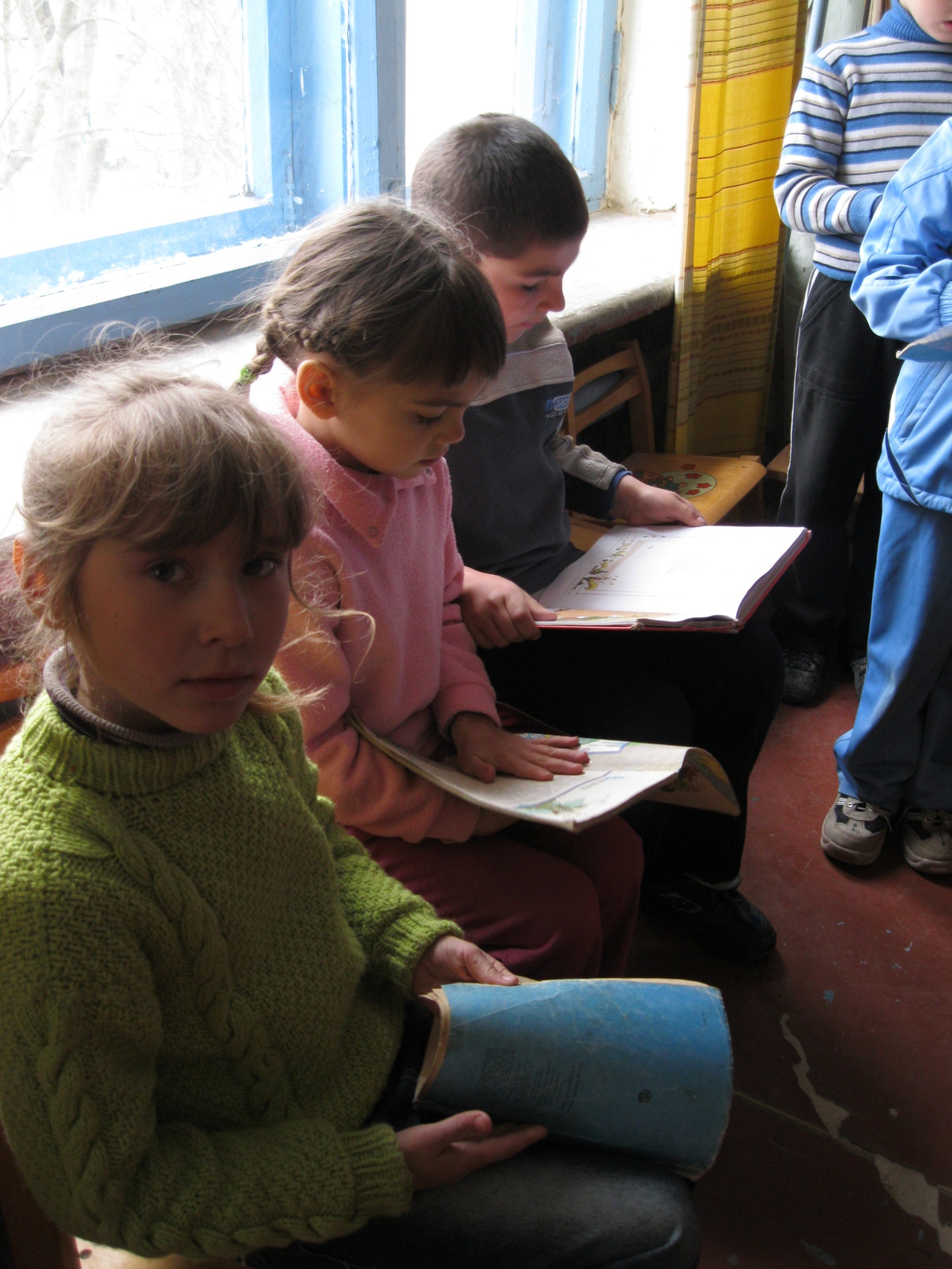 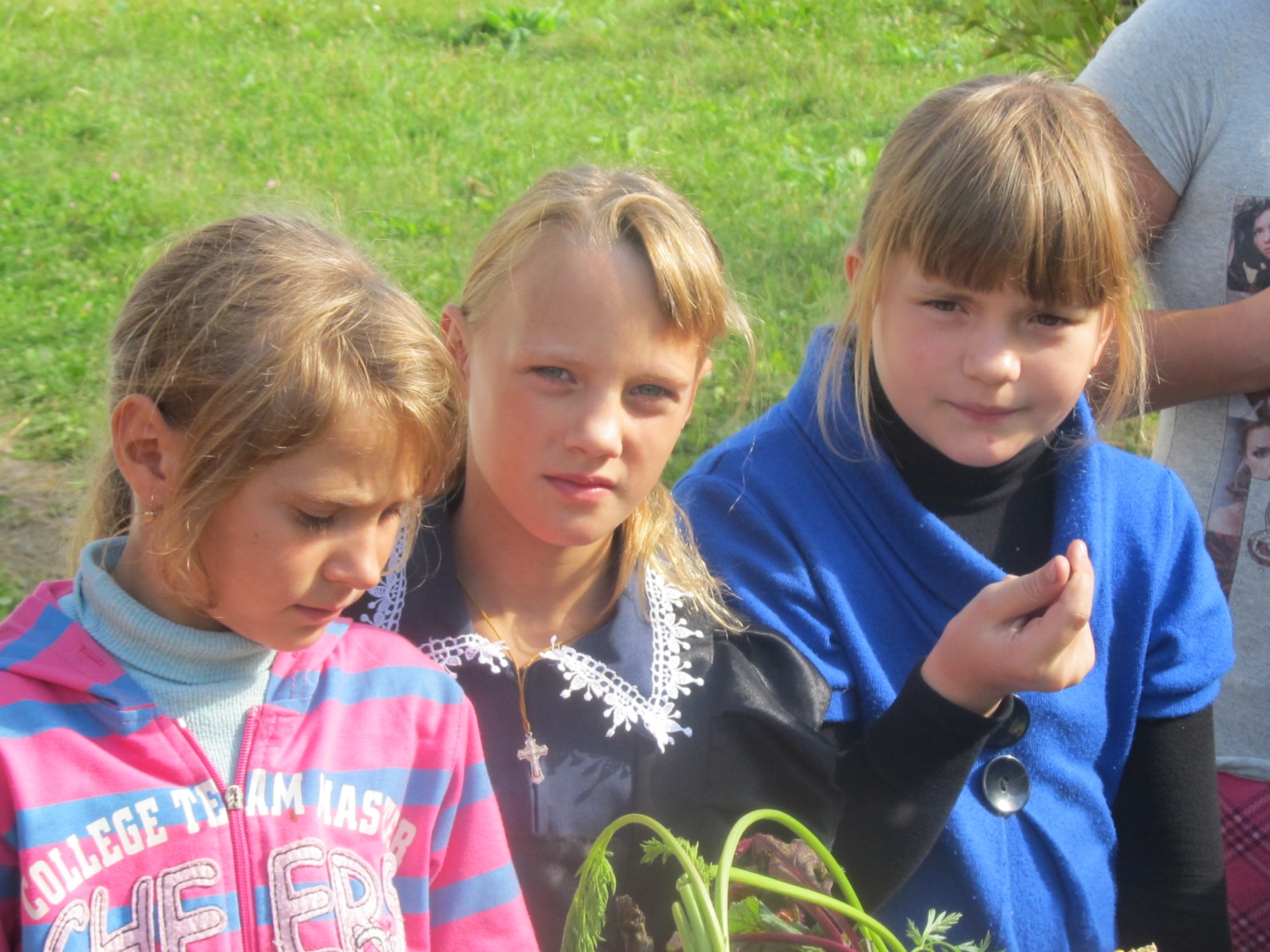 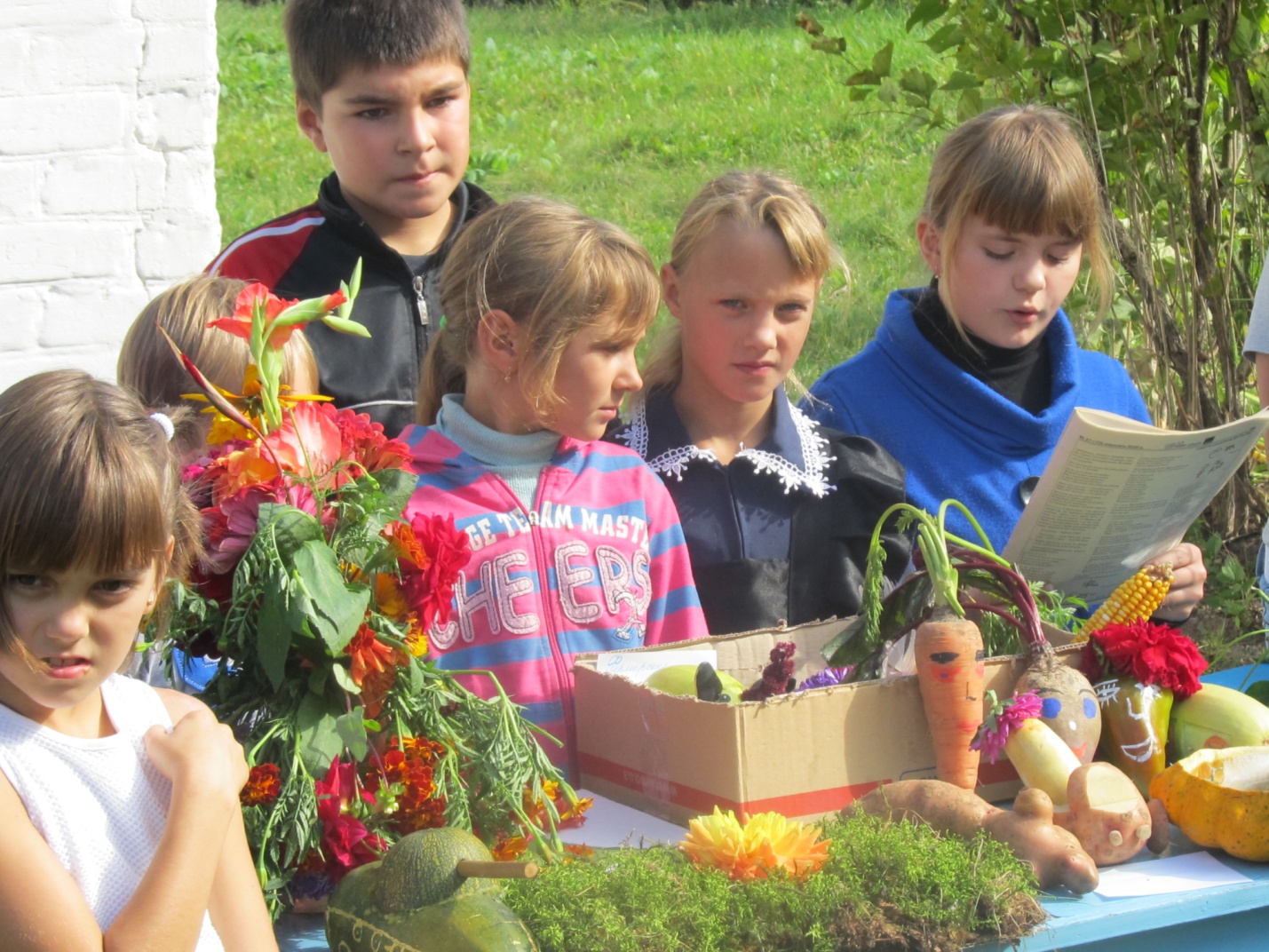 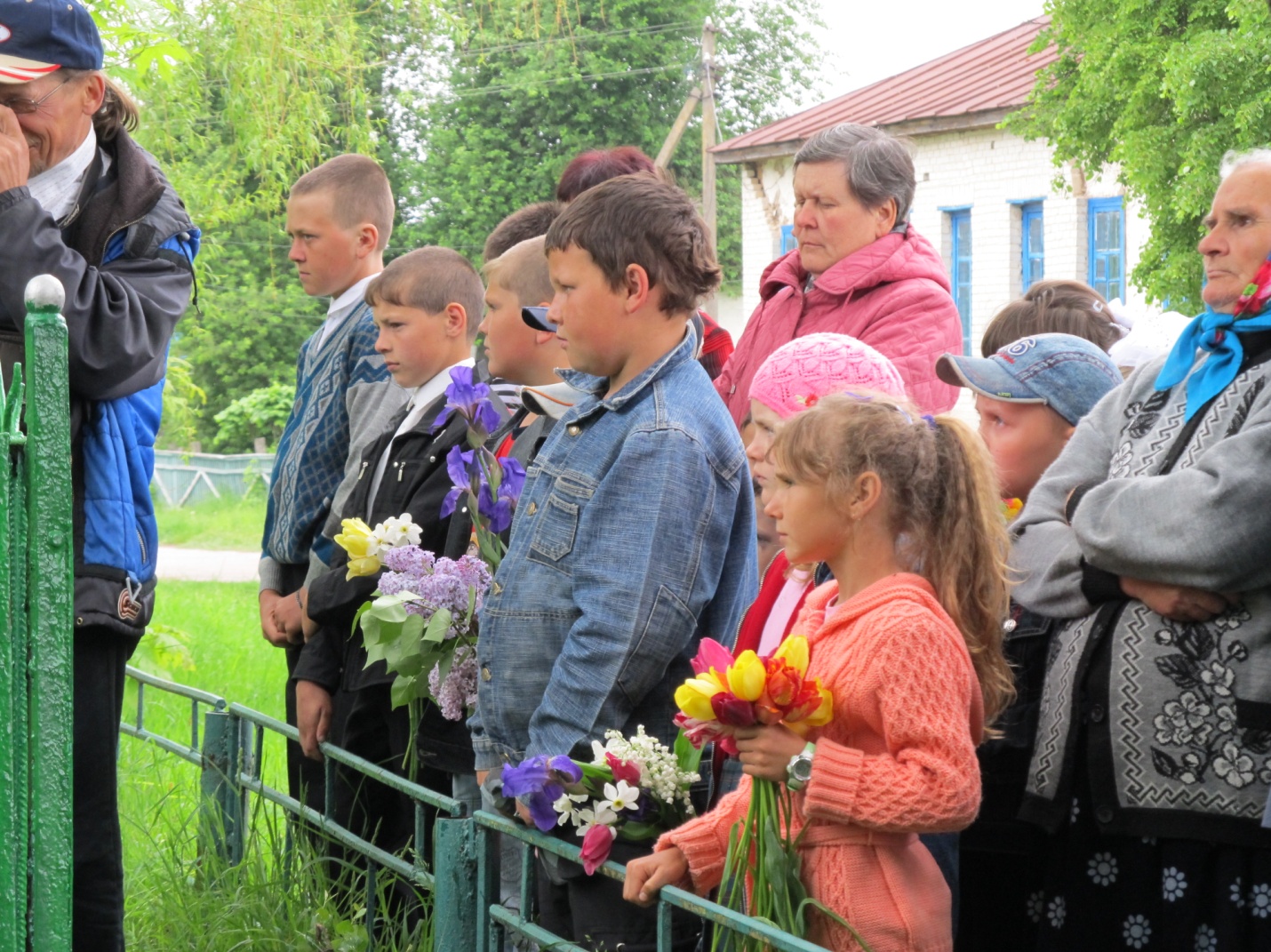 